№ п/пПредметТема  урокаКонтроль выполнения заданийЭлектронный адрес1Русский язык Обобщающий урок « Лексика и фразеологии.Упр.640  задание 1 (3-4 предложения) (Фото работы прислать на эл.почту)klass72020rlass@yandex.ru  2АлгебраИтоговый урок А1. Упростите выражение -4m + 9n - 7m - 2n.-3m + 11n-3m + 7n11m + 7n-11m + 7nA2. Решите уравнение 10у – 13,5 = 2у - 37,5.6,3753-34A3. Упростите выражение с7 : c4 ∙ c.c5c6c4c12A4. Выполните умножение (3a - b)(2b - 4a).-12a2 – 10ab – 2b2-12a2 + 10ab – 2b26ab – 2b26ab – 4bA5. Преобразуйте в многочлен (4х – 5у)2.16х2 – 20ху + 25у216х2 - 40ху + 25у24х2 – 25у216х2 – 25у2Фото работы прислать на эл.почту) klass72020rlass@yandex.ru  3ГеометрияИтоговый урок A1. Через точку, не лежащую на прямой, можно провести …две прямые, параллельные данной прямойтолько одну прямую, параллельную даннойни одной прямой, параллельной данноймножество параллельных прямыхA2. Один из смежных углов на 20° больше другого. Найдите больший угол.7008009001000A3.  Точка М делит отрезок  АВ на две части, одна из которой в 3 раза больше другой. Найдите длину большей части, если длина отрезка АВ равна 60 см.45 см30 см15 смдругой ответA4. По данным рисунка ответьте на следующий вопрос:  в какой из указанных пар углы являются соответственными?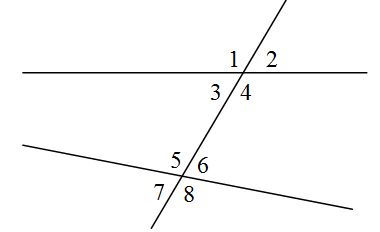 1 и 41 и 54 и 64 и 5A5. Через две любые точки А и В можно провести:только две прямыетолько одну прямуюни одной прямой  множество прямыхА6. Найдите сумму углов   1,2.3 изображенных на рисунке.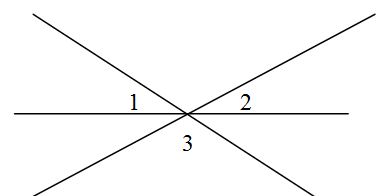 900150018003600А7. С какими из предложенных измерений сторон может существовать треугольник?10 см, 6 см, 8 см70 см, 30 см, 30 см60 см, 30 см, 20 см30 см, 30 см, 80 смА8. Выберите верное утверждение из предложенных:Градусная мера прямого угла равна 900Градусная мера острого угла больше 900При параллельных прямых и секущей накрест лежащие углы в сумме образуют 1800 Два треугольника равны, если соответствующие углы равныА9. На луче с началом в точке А отмечены точки В и С.  АВ = 19,2 см, АС=12,4 см. Чему равен отрезок ВС?6,8 см5,8 см31,6 см Недостаточно условийА10.  Хорда АВ равна 38 см. ОА и ОВ – радиусы окружности, причем угол АОВ равен 900. Найдите расстояние от точки О до хорды АВ.30,5 см26 см19 см12 смА11.  В прямоугольном треугольнике гипотенуза равна 10 см, а один из катетов – 5 см. Найдите наибольший из острых углов данного треугольника.900300600450А12.  Прямые а и b параллельны, с-секущая. Разность двух углов, образованных этими прямыми, равна 1500. Чему равно отношение большего из этих углов к меньшему?1410119А13.  Выберите верное утверждение.Через любую  точку  можно провести  только одну прямуюСумма смежных углов равна 1800Если при пересечении двух прямых третьей прямой соответственные углы составляют в сумме 1800, то эти две прямые параллельныЧерез любые две точки проходит более одной прямойА14.  Выберите верное утверждение.Если две параллельные прямые пересечены третьей прямой, то внутренние односторонние углы равныСмежные углы равныДве прямые, перпендикулярные к третьей, не пересекаютсяЕсли угол равен 300, то смежный с ним равен 600А15.  Выберите верное утверждение.Если три стороны одного треугольника соответственно равны трем сторонам другого треугольника, то такие треугольники равныКаждая сторона треугольника меньше разности двух других сторонЕсли две стороны и угол одного треугольника соответственно равны двум сторонам и углу другого треугольника, то такие треугольники равныЕсли три угла одного треугольника соответственно равны трем углам другого треугольника, то такие треугольники равныФото выполненного задания отправить на электронную почту klass72020rlass@yandex.ru  4Английский язык Тема: Итоговая контрольная работа.Варианты тестов будут высланы,                          на  почту учащихся.Выполнить тесты, фото прислать учителю.klass72020klass@yandex.ru5БиологияОбобщение по разделу «Животные.   https://infourok.ru/kontrolnaya-rabota-po-biologii-dlya-uchaschihsya-klassa-pozvonochnie-zhivotnie-1058714.html           прислать фотоотчет  Вариант  1. Выполнить        klass72020rlass@yandex.ru  6Технология  Технологии опроса : анкетирование, интервью. https://yandex.ru/video/preview/?filmId=1736035948355636481&reqid=1589919236613813-148806157937791836400110-vla1-1869&text=7класс+технологияТехнологии+опроса+%3A+анкетирование%2C+интервью.+7+класс  Ответьте на вопрос : «В чем заключаются технологии мультимедиа?»  .(Фото работы прислать на эл.почтуklass72020rlass@yandex.ru  